Publicado en Madrid el 25/04/2018 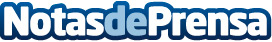 Los españoles no renuncian a sus recuerdos, según Miguel Ángel MuniesaLa celebración de bodas durante la crisis trajo consigo ajustes de gasto en el presupuesto de los celebrantes. Miguel Ángel Muniesa desvela las claves que hicieron que los reportajes fotográficos de bodas fuera uno de los servicios que no se vio afectado por la crisis Datos de contacto:Miguel Ángel MuniesaFotógrafo de bodas en Zaragoza876 169 111Nota de prensa publicada en: https://www.notasdeprensa.es/los-espanoles-no-renuncian-a-sus-recuerdos_1 Categorias: Fotografía Imágen y sonido Marketing Sociedad Aragón E-Commerce Consumo Celebraciones http://www.notasdeprensa.es